MontagDienstagMittwochDonnerstagFreitagSamstagSonntagVormittagEinfacheSitzgymnastikab 11:00 Uhrim Saal 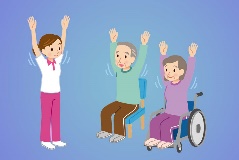 Backen im Tagesraumab 9:30 Uhr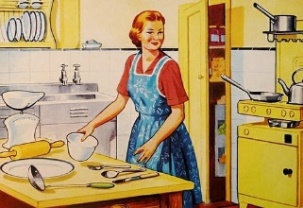 Gottesdienstum 9:30in der Hauskapelle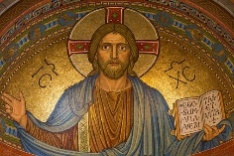 Mobilitäts-förderungab 10:45 Uhrim Saal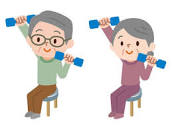 AnspruchsvolleSitzgymnastikab 10:15 im SaalMobile Büchereiab 9:30 Uhrin den Wohnbereichen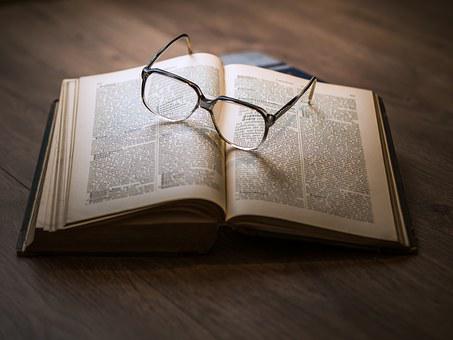 Jahreszeitliche Aktivitätsangeboteab 9:30 Uhr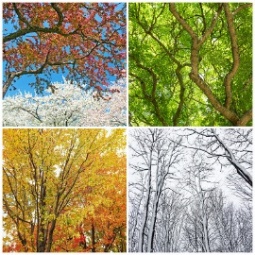 NachmittagGedächtnis-trainingab 14:30 Uhrim Saal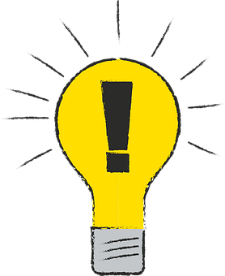 St. Hedwigschorab 14:30 Uhrim Saal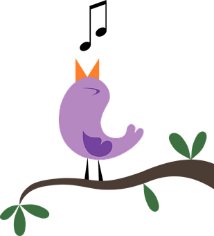 Kaffee und Begegnungab 14:00 Uhrim Saal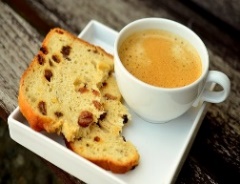 Kreativgruppeab 14:30 Uhr im Wohnbereich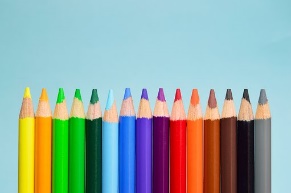 Mobile Büchereiab 14:30 Uhrin allen Wohnbereichen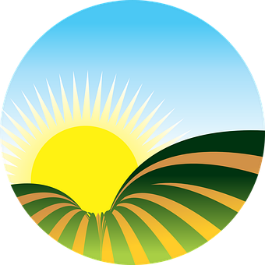 